Муниципальное бюджетное общеобразовательное учреждениеМасловская основная общеобразовательная школаУчитель начальных классов: Сульженко Наталья НиколаевнаКласс: 3Конспект урока по математикеТема: «Таблица умножения. Закрепление»Цель урока: Создание условий для закрепления знаний таблицы умножения и деления, вычислительных умений и навыков в пределах 100, решения задач.ПЛАНИРУЕМЫЕ РЕЗУЛЬТАТЫ:Личностные универсальные учебные действияадекватная мотивация учебной деятельности, включая учебные и познавательные мотивы ориентация на понимание причин успеха или неуспеха в учебной деятельности, в том числе на самоанализ, самоконтроль и самооценку результата, на анализ соответствия результатов требованиям конкретной задачи. Регулятивные универсальные учебные действияпринимать и сохранять учебную задачу;планировать свои действия в соответствии с поставленной задачей;осуществлять итоговый и пошаговый контроль по результату оценивать правильность выполнения действия;вносить необходимые коррективы в действие после его завершения на основе его оценки и учёта характера сделанных ошибок, Познавательные универсальные учебные действияосуществлять поиск необходимой информации для выполнения учебных заданий с использованием учебной литературы, использовать схемы и таблицы для решения задач;проводить сравнение;владеть рядом общих приёмов решения задач.Коммуникативные универсальные учебные действиядоговариваться и приходить к общему решению в совместной деятельности;контролировать действия партнёра;осуществлять взаимный контроль и оказывать в сотрудничестве необходимую взаимопомощь;Формы работы: фронтальная, групповая, индивидуальная.Тип урока: комбинированный.Методы: объяснительно – иллюстративный, частично – поисковый, проблемный.Технологии: дифференцированного обучения, здоровьесберегающиеОборудование: компьютер с проектором, экран, презентация,  Математика 3 класс. Учебник для общеобразовательных организаций. В 2 частях. М.И. Моро – М.: «Просвещение» 2021. – с.68 , презентация PowerPoint. 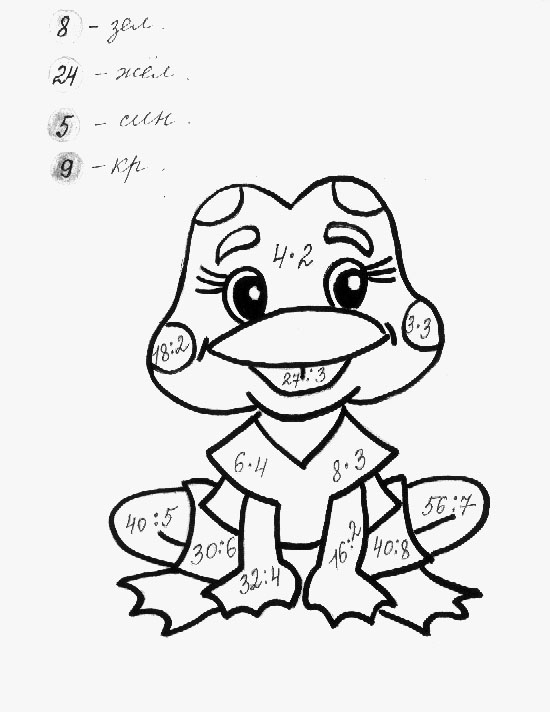 Этап урокаСодержание урокаСодержание урокаУУДЭтап урокаДеятельность учителяДеятельность учащихсяУУДI. Организационный моментСловесный: слово учителя.Психологический настрой.- Здравствуйте, ребята! Я рада всех вас видеть!- Каждый урок должен начинаться с улыбки и хорошего настроения, и тогда на протяжении всего занятия дела будут идти хорошо и всё будет получаться.- Сделайте хлопок, если вы пришли на урок с хорошим настроением.- Настроение у всех хорошее – значит всё у нас получится!Вижу, что все готовы начать работу, тихонечко садится первый ряд, второй.Приветствуют учителя. Приветствуют друг другаР.: саморегуляция как способность к мобилизации сил и энергии, к волевому усилию и преодолению препятствийII. Актуализация знаний и мотивация - Что мы знаем – будем повторять,Что забыли – будем вспоминать.В математике любая работаНе обходится без устного счёта.Устный счёт- Во сколько раз 35 больше 5? (В 7 раз.)- Как ты это узнал?- На сколько 36 больше 20? (На 16.)- Как ты это узнал?Я задумала число, увеличила его в 3 раза и получила 27. Какое число я задумала? (9)Какое число я умножила само на себя и получила 25? (5)Сумму чисел 36 и 14 разделить на 5. (10)Как найти периметр прямоугольника? (Надо к длине прибавить ширину и умножить на 2.)А как узнать площадь прямоугольника? (Надо длину умножить на ширину.)Как называются числа при сложении? (Первое слагаемое, второе слагаемое, сумма.)Как найти неизвестный множитель? (Надо произведение разделить на известный множитель.)Как найти делимое? (Надо частное умножить на делитель.)- В 7 раз. Чтобы узнать во сколько раз больше или меньше, надо большее число разделить на меньшее.- На 16. Чтобы узнать на сколько больше или меньше, надо из большего числа вычесть меньшее число.- 9 - 5- 10-  Надо к длине прибавить ширину и умножить на 2.-  Надо длину умножить на ширину.- Первое слагаемое, второе слагаемое, сумма.-  Надо произведение разделить на известный множитель.-  Надо частное умножить на делитель.Р.: саморегуляция как способность к мобилизации сил и энергии, к волевому усилию и преодолению препятствийIII. Постановка учебной задачиСловесный: беседа Словесный: синтез плана.- Ребята, посмотрите все на доску. Слайд№17 · 6      3 · 22 · 8      15 : 3- Что здесь лишнее? - Для чего нужно знать таблицу умножения? (Ответы детей.)- Что мы будем закреплять сегодня на уроке? - Какая тема нашего урока? Слайд№2- Поставьте цель урока- Вот мы и проверим свои умения, способности по математике. А чтобы мы с вами легко справились с трудностями и испытаниями, которые нас ждут впереди, работать мы будем под девизом: “Один за всех и все за одного”. Но прежде, чем отправиться в путь, ответьте на вопрос: “Кто, по вашему мнению, есть самый важный, нужный человек на сегодняшнем уроке?» (Ответы детей) У меня есть один предмет: вот эта  шкатулка. Каждый из вас, заглянув в неё, в конце урока сможет увидеть самого важного и нужного человека на нашем уроке, а, может быть, и в мире.- Выражение на деление лишнее, потому что все остальные на умножение.- Таблицу умножения.-Таблица умножения. Закрепление.- Закрепить таблицу умножения и деления.Р.:  принятие и сохранение учебной задачи, сличение с образцом, оценка работыК.: построение монологического высказывания; развитие речиК.: планирование учебного сотрудничества с учителем и со сверстниками, согласованно выполнять совместную деятельностьIV. Включение в систему знаний, повторение.Словесный: беседаПрактический: работа с упражнениемV.Физминутка- А сейчас мы с вами устроим небольшие соревнования! За верный ответ я буду давать вам фишку. Победители получат небольшие призы.  Задание называется «Быстрый круг». Слайд№3Вам необходимо решить примеры по кругу и записать ответ, задание выполняется на скорость, кто справится быстрее и выполнит задание верно получит 1 фишку.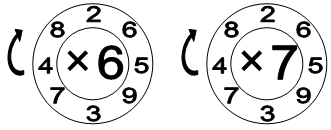 (Ответы будут на доске) Задание. «Верный ответ».  Слайд№4Вам нужно дать верный ответ на пример, если ответ неверный, задание переходит к другому участнику, ответ нужно давать быстро.5·9, 42:7, 6·9, 36:6, 72:8, 7·8, 4·5, 64:8. Задание. «Логическая задача». Слайд№5.6.7,8 Вам нужно найти верный ответ на задачу, если ответ неверный, задание переходит к друглому.По дорожке бежали 6 кошек. Сколько всего у них ножек? (24)
- В одном стручке 6 горошин. Сколько горошин в 3 таких стручках? (18)
- Из-за куста торчат 18 ушей. Там спрятались зайчата. Сколько зайчиков за кустиком? (9)
- На каждой странице альбома наклеено по 4 марки. Сколько марок на 7 страницах? (28) Задание называется «Собери грибы».  - Вначале давайте вспомним с вами, какие числа называются чётными, а какие нечётными. (Ответы детей).На улице зима, а вы сейчас отправитесь собирать грибы. Грибы у нас тоже необычные – зимние, цвета белого-белого снега и ясного морозного неба.1 человеку нужно собрать грибы, в результате которых получатся чётные числа, а 2 грибы – в результате которых нечётные числа. (Каждый получает предметные картинки с изображением грибов, на шляпках которых записаны примеры на умножение и деление).Кто выполнит это задание правильно и быстро?- Сейчас вам необходимо выйти к доске и прикрепить на магниты, выбранные вами грибы.  Задание. «Уравнения».  Слайд№9Вам нужно решить представленные на доске уравнения. Кто справится быстрее поднимает руку. Если ученик даёт неверный ответ, задание переходит к другому участнику.х * 6 = 487 * х = 4240 : х = 8х : 7 = 7 Сейчас посчитайте сколько фишек получилось у каждого.Побеждает… Победители по очереди подойдите ко мне и выберите одну наклейку. Все остальные возвращаются на свои места.- Итак ребята, какой мы можем сделать вывод после наших соревнований? Важно ли хорошо знать таблицу умножения?  «Вальс Снежинок»-Пётр Ильич Чайковский написал прекрасную музыку, которая называется «Вальс цветов», а так как у нас зима, я прошу вас представить. что вы снежинки, и потанцевать под музыку. Самостоятельная работа. Вам нужно решить 15 примеров без использования таблицы умножения, всё убрали на край стола. Каждый работает сам.Подпишите листы. На работу у вас 15 минут.1 вариант24 : 4 =___  72 : 8 =___   5 · 5 =___ 12 : 2 =___  3 · 4 =___    42 : 6 =___ 45 : 9 =___  6 · 8 =___    3 · 6 =___ 7 · 8 =___   24 : 3 =___   7 · 7 =___ 8 · 8 =___   35 : 7 =___   27 : 3 =___ 2 вариант7 · 3 =___   24 : 4 =___   5 · 5 =___12 : 2 =___ 3 · 4 =___     4 · 8 =___6 · 8 =___   45 : 9 =___   18 : 2 =___7 · 8 =___   24 : 3 =___   36 : 4 =___35 : 7 =___ 8 · 8 =___     7 · 9 =___- Заканчиваем работу, передаём листы на 1 парту.- Открываем учебники на стр. 68. Прочитайте задачу № 2.- О чем говорится в задаче?- Что нам нужно найти?- Можем ли мы ответить на вопрос задачи?- Что нужно сделать чтобы мы смогли ответить на вопрос задачи? - Что будем делать первым действием?1) 54 : 9 = 6 (ч.) – в одном наборе2) 5 * 6 = 30 (ч.) – в 5 наборах.1) 60 : 6 = 10 наборов.Ответ:10 наборов.Молодец, садись. (Оценка.)1 вариант 6 * 4 = 24, 6 * 8 = 48, 6 * 2 = 12, 6 * 6 =36, 6 * 6 = 36, 6 * 5 = 30, 6 * 9 = 54, 6 * 3 = 18, 6 * 7 = 42.2 вариант 7 * 4 = 28, 7 * 8 = 56, 7 * 2 = 14, 7 * 6 = 42, 7 * 5 = 35, 7 * 9 = 63, 7 * 3 = 21.5 * 9 = 4542 : 7 = 66 * 9 = 5436 : 6 = 672 : 8 = 97 * 8 = 564 * 5 = 2064 : 8 = 8- 24- 18- 9- 283 * 7 = 215 * 8 = 409 * 4 = 3664 : 8 = 83 * 5 = 1556 : 8 = 77 * 7 = 4945 : 9 = 586549- Таблицу умножения знать важно.1 вариант24 : 4 = 6 72 : 8 = 9   5 · 5 = 2512 : 2 = 6  3 · 4 = 12    42 : 6 = 7 45 : 9 = 5  6 · 8 = 48    3 · 6 = 187 · 8 = 56   24 : 3 = 8   7 · 7 = 49 8 · 8 = 64   35 : 7 = 5   27 : 3 = 92 вариант7 · 3 = 21  24 : 4 = 6   5 · 5 = 2512 : 2 = 6  3 · 4 = 12     4 · 8 = 326 · 8 = 48   45 : 9 = 5   18 : 2 = 97 · 8 = 56   24 : 3 = 8   36 : 4 = 935 : 7 = 5 8 · 8 = 64     7 · 9 = 631) 54 : 9 = 6 (ч.) – в одном наборе2) 5 * 6 = 30 (ч.) – в 5 наборах.1) 60 : 6 = 10 наборов.К.: выражение мысли в соответствии с задачами и условиями коммуникацииР.: принятие и сохранение учебной задачи,П.: установление причинно-следственных связей,анализ объекты с целью выделения общих признаков, подведение под понятие.К.: построение речевых высказыванийП.: восприятие информации.Р.: принимать и сохранять задачуК.: планирование учебного сотрудничества с учителем и со сверстниками, согласованно выполнять совместную деятельностьVI. Рефлексия.Словесный: беседа, анализ деятельности- Чем мы сегодня занимались на уроке?- Какая тема урока у нас была?- Какая цель ставилась на уроке?- Кто достиг цели?- Оцените свою работу. На слайде выберите фразу и продолжите её. Слайд№10Покажите, насколько вы были успешны на уроке и чувствовали себя комфортно, научились применять свои знания. Если: • Слабо – сидите за партами. • Хорошо – просто стойте. • Отлично – стоя похлопайте в ладоши. - Считаю, что вы сегодня хорошо потрудились. -Теперь мы можем заглянуть внутрь шкатулки и посмотреть, кто же был самым важным и нужным на нашем уроке (подхожу к каждому и в зеркале, которое лежит на дне шкатулки каждый видит себя).  -Вы удивлены?  Без каждого из вас наш сегодняшний урок не состоялся бы!- Вы согласны с тем, что каждый из вас был важным и нужным? Спасибо за урок!- Закрепили тему «Таблица умножения».- Таблица умножения. Закрепление.Закрепить таблицу умножения.Оценивают и анализируют свою деятельность.Л: умение ставить оценку собственной деятельностиП.: восприятие информации.Р.: принимать задачуVII.Домашнее задание№4,  с.68Раскрасить лягушку